Comparto dell’Istruzione e della Ricerca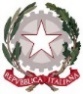 Elezioni per il rinnovo della RSU – 5/6/7 aprile 2022 Si può esprimere una sola preferenza scegliendo fra i candidati della lista presceltaFirma dei componenti del seggio…………………………………………………………..…………………………………………………………..…………………………………………………………..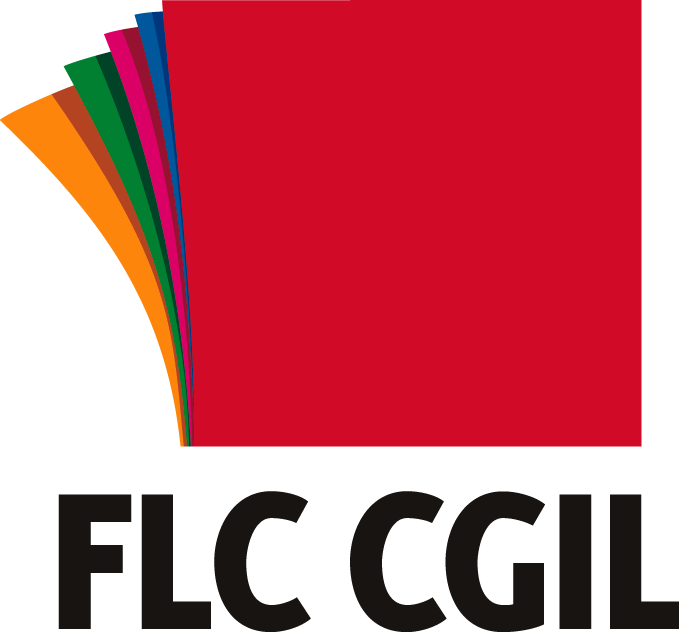 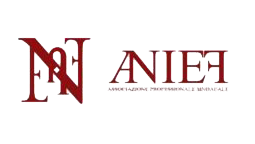 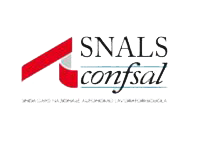 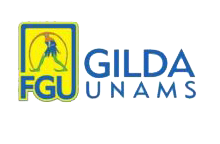 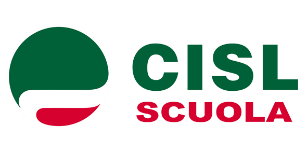 LISTA N. ILISTA N. IILISTA N. IIILISTA N. IVLISTA N. VFLC-CGILANIEFSNALS-CONFSALGILDA-UNAMSCISL1 Ansaloni Simona1 Aversario Giovanna1 Dondossola Cinzia1 D’Onofrio Alfonso1 Festone Lucia2 Di Costanzo Mara2 Gheduzzi Cristina2 Telleri Francesca3 Bertacchini Franca3  Canonico Antonio4 Linari Sonia